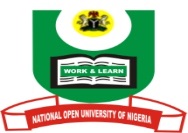 NATIONAL OPEN UNIVERSITY OF NIGERIAUniversity Village, Plot 91 Cadastral Zone, NnamdiAzikiwe Express Way, Jabi - Abuja.FACULTY OF SCIENCESENVIRONMENTAL SCIENCE AND RESOURCE MANAGEMENTJANUARY/FEBRUARY 2018 EXAMINATIONSCOURSE CODE: ESM 392						CREDIT UNITS: 2COURSE TITLE: PRINCIPLES OF REMOTE SENSING        TIME ALLOWED: 2 HOURS.Instruction: Attempt question number one (1) and any other three (3). 1.a. Discuss any two platforms of remote sensing (5marks)b. Discuss LANDSAT and NIGERSAT as examples of onboard space-borne platforms. (5marks)c. Discuss any two procedures for Digital Image Enhancement. (5marks)d. Explain the termaerial photography? (5marks)e. Briefly stateany four areas of the applications of Remote Sensing in Urban and Regional Planning(5marks)Discuss supervised classification’ and ‘unsupervised classification’ of digital image photographs. (15marks)Discuss the various imaging systems of the remote sensing techniques (15 marks)Write a short notes on the following:a. Electromagnetic Radiation (3marks)b. Wavelength and Frequency (3marks)c. Electromagnetic Spectrum (3marks) d. Visible Spectrum (3marks) e. Radiation Principle (3marks)         (15marks)Discuss the history of aerial photographyin Nigeria (15marks)